2017年4月刊行　　　　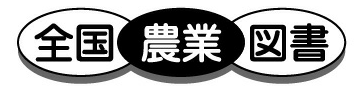 発行　全国農業委員会ネットワーク機構  〒102-0084 東京都千代田区二番町9-8 中央労働基準協会ビル　　　一般社団法人　全国農業会議所  　　　　　 TEL.03-6910-1131　https://www.nca.or.jp/tosho/お申し込みは　都道府県農業会議へ農業振興地域制度のあらまし    ～優良農地の確保と有効利用を目指して～29-37 Ａ4判・リーフ・8頁 10％税込90円　送料別申込書住所：〒住所：〒住所：〒住所：〒申込書名称：名称：名称：名称：申込書電話番号：　　　　（　　　）電話番号：　　　　（　　　）担当者：　　担当者：　　申込書コード：29-37図書名：農業振興地域制度のあらまし図書名：農業振興地域制度のあらまし部数：　　　部申込書コード：　-図書名：図書名：部数：　　　部申込書コード：　-図書名：図書名：通信欄：通信欄：通信欄：通信欄：通信欄：